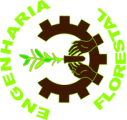 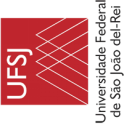 COORDENAÇÃO DE ENGENHARIA FLORESTAL /CSLRESULTADO EDITAL DE MONITORIA 05/2018MONITORES SELECIONADOSSete Lagoas, 31 de agosto de 2018.______________________________Renato Vinícius Oliveira CastroVice-Coordenadora do Curso de Eng.ª Florestal